Avant-proposDescription de votre entreprise :UVP :PrérequisType de site :Description de l’objectif :Ciblage :Contraintes :Budget :CréationCharte graphique :Exemples d’autres sites (optionnel)Adjectifs sur la forme, la personnalité et l’apparence :Fonctionnalités :Arborescence :Fonctionnalités :Pages de contenus :Fonctionnalités :TechniqueTechnologie :Nom de domaines :Hébergement : Maintenance :SEO :Autres prestations :Glossaire :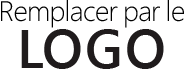 